  FORREST OUT OF SCHOOL HOURS CARE2020 SEP/OCT SCHOOL HOLIDAY PROGRAM*Keep this page on your fridge to refer to in the holidays**For Further Information on Activities Each Day see pg. 3*NO EXCURSIONS ARE PLANNED DUE TO COVID 19 RESTRICTIONS BUT FANTASTIC INCURSIONS HAVE BEEN INCLUDED!About the ProgramForrest Out of School Hours Care (FOOSHC) provides a safe and welcoming environment for the children and their families.  We believe children are capable, competent and creative learners that are entitled to participate in a program that facilitates their engagement in risk-taking, experimentation and exploration of indoor and outdoor spaces. Our program is child led with a play-focused environment which is reflective of the children’s needs and interests. Children will have the opportunity for rest and relaxation and can move between activities, inside and outside environments. In addition to the experiences detailed on the cover page, all the fabulous FOOSHC resources will be available daily. Our Philosophy Everything we do is in the best interests of the child. We honour and respect their rights, views and ‘being’ throughout our program and believe that they are integral to our world.Relationships:We seek to build and nurture trusting, reciprocal relationships with children, families and each other. We believe this enables children to form secure attachments to each other, the educators and our environments, whilst honouring those with their families. We recognise the diverse backgrounds and cultures of each member of our FOOSHC community and how their presence greatly enriches our service. We acknowledge everyone as an individual who is capable and competent, and we strive to operate without bias. For children, this will provide a sense of belonging and ownership of their environments, whilst also enabling them to become empowered decision makers. FOOSHC believes children who have known kindness, trust and respect will value themselves and others.Play:FOOSHC is a place in which play takes priority because all children have the right to play, as such; our program is to plan for the possibilities of play. Our pedagogical practice is based on a Playwork approach which sees children as the constructors of their own experience in an environment which children are supported and encouraged to flourish and fail. A Playwork approach sees our educators facilitate and maintain the physical and psychological conditions that encourage and allow for children to play as ‘a process that is freely chosen, personally directed and intrinsically motivated.’Professional Development:High expectations and standards are held of all of our educators at FOOSHC. We embrace opportunities for innovative practice, critical reflection and embed professional development into our everyday practice. FOOSHC strives to create a culture of professional inquiry in which our educators are encouraged to engage in robust discussion and challenge themselves and others. Educators embody integrity, compassion, respect and motivation. Advocacy and Leadership:We are committed to advocating for the children of FOOSHC and for their right to have a childhood; the time, space and freedom to play, to take risks and to navigate life. We believe that by sharing what we do with the community and inspiring innovation in others that we are also advocating for all children to have these opportunities.  General InformationOpen 		8am – 6pm 	Monday 28th Sept – Friday 2nd Oct 20208am – 6pm 	Tuesday 6th Oct – Friday 9th Oct 2020Enrolment Step 1 – As we enter the new year, all families must complete a 2020 enrolment form which can be found on our website www.forrestpandc.com.au or hard copy forms can also be found at the FOOSHC Office. Step 2 - Complete the attendance/booking sheet for this holiday period & permission notes attached for the relevant daysBookings closed Sunday 20th September 2020 at 9am Late booking fee is $25We have developed a Covid Response Plan to minimise risks of Covid19 virus and will be implementing those strategies.  A copy will always be available on the front desk outside.  Arrival and Departure Always access the service via Children’s Services Office entrance (FOOSHC Office).Children MUST be signed in and out of the program each day Due to our current situation and as one part of our Covid Response Plan, we ask that you do not enter the junior hall, the director of each day will greet you at the entrance to the junior hall and sign your child/ren in/out for you.Hand sanitiser will be available upon entry into our service where possible.  FoodChildren are required to provide their own lunch and snacks each day unless specified. Children often get hungry in the holidays, please consider this when packing their daily food. Afternoon tea will be provided each day around 3:30pm.We encourage snacks with high nutritional content to meet the growing needs of children. Breakfast is NOT provided during holiday care. We apologise for any inconvenience this may cause.Children are also required to bring a large water bottle filled with water.–Bubblers are currently not being used but we will provide fresh drinking water so children can refill they water bottles from the wellness station.  No soft-drinks or juices are permitted. We encourage the children to drink water which will be readily available. As we are an allergy aware centre please no nuts/nut products or eggs.Clothing Please label / name all your child’s clothing Please provide a suitable change of clothes each day. Please provide warm clothes and jackets for children to play in if necessary. As children engage in all sorts of adventurous play a change of clothes is recommended Children are required to bring a sun smart hat that protects the face, back of the neck, eyes and ears. Broad-brimmed, bucket or legionnaire hats offer the best protection. NO CAPS PLEASE. If NO Sunsafe hat is provided Fooshc will provide you a school Sunsafe hat from the Uniform shop for $15, which will be charged to your account. Lost propertyAfter the holiday period, all lost property will be donated to charity or recycled as appropriate.Screen Time Children will have access to our electronic devices for 2-hour periods during select days of the program. This means there will be NO BYO Device day. This decision was reached after lengthy consultation with families, children, and educators. We hope that the way screen time has been structured these holidays will assist families in regulating screen time at home.The FOOSHC laptop may be utilised for active and non-competitive group games, such as the “Just Dance” videos that were extremely popular in previous holidays. In unfavourable weather conditions, such as extreme heat or storms, a movie may be used depending on the needs of the children. WheelsChildren are welcome to bring their bikes, scooters, skateboards, rollerblades etc. to the program.Children MUST have their own fitted helmet to participate. Children are NOT allowed to share their wheels with friends. Wheels may be left at FOOSHC overnight; however, they must be taken home at the end of the holiday period or Ali will try sell them on ebay :) Day Specific InformationMonday 28th September: Games Day & Laser Tag in a box Welcome to the FOOSHC Arcade as we have air hockey, ping pong, and digital arcade games. We will also have several new board games and some group games outside for all to play. Games will be available all day in order to give everyone the best opportunity for participating. Are you an ace shooter? We will be taking over FOOSHC with Laser Tag in a Box specially shipped to us from Queensland. Choose your team, wait for the whistle, and let the games begin! Tuesday 29th September: Go Bananas in Pyjamas!  Today will be a celebration of all our favourite cinema experiences IN OUR PYJAMAS!!! Please arrive in your comfiest most favourite PJ’s ready for a day of relaxation with all our favourite cinema treats. Our fabulous FOOSHC Popcorn Bar will reappear alongside a new favourite Dutch Pancake Bar. The educators have been talking to the children throughout the term to find the hottest new movies and will be having a vote on the day to choose our movie. Wednesday 30th September: Incredible Inflatables and Jewellery Craft Following on from the success of the inflatables in the school term, the inflatables will be back and better than ever! We will have an obstacle course and the nerf gun arena! (Please DO NOT  bring in any nerf guns from home, as they will be supplied this time !) (10 AM to 12 PM). We will also have one of our FOOSHC team facilitating a jewellery making workshop. Get your creativity flowing as we make bracelets, necklaces and earrings. Thursday 1st October: Secret Spy DayWelcome new recruits, everything is not as it seems there is a mystery surrounding today that you are tasked with solving.  You will undergo training in all the skills you will need to solve it and assess your skills as spies. Code breaking, negotiate laser fields, secret identities, disguises, and covert operations. These skills might come in handy if you ever need to go undercover and save the world. Friday 2nd October: Rainbow Warrior Colour Run and Milkshake Candles Are you ready to wear the rainbow??? Today we will embark on a colour run … with a twist.. its warrior style!! Make sure you bring a change of clothes and a towel today as we plan to get very messy and very colourful creating our own kind of rainbow. Throughout the day everyone will al have the opportunity to bring a little bit more colour home as we see the return of FOOSHC’s favourite candle… that’s right it’s the Milkshake candle!!! These colourful looking candles will brighten up your living room and leave it smelling like a candy shop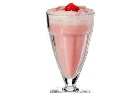 Monday 5th October: PUBLIC HOLIDAY CLOSEDTuesday 6th October: The Muttley Crew and Pillow PetsThis spectacular show is filled with fun and fur! Farmer Dave and his crew are visiting to help us all understand the behaviour of dogs a little better as we learn how to interact with them safely. His trusty 4 legged assistants (his beloved pet dogs) will steal the show with their incredible behaviour and amazing tricks.  In the afternoon the children will get to create their very own pillow pets and puppets from a range of materials that can be taken home and loved and cuddled. Wednesday 7th October: Haunted Halloween Ghosts, goblins, and all things spooky! Today we are dressing up in our favourite spooky costumes, feel free to arrive already dressed or utilise the vast array of materials and the ever popular hot glue guns to design your own costume once you are here. We will embark on a trick or treat hunt and will be showing Hotel Transylvania (PG) in the afternoon! Lunch will be provided today with dietary considerations catered for 
Thursday 8th October: Pallet Play and DIY Herb Pot Plants Aaron from Pallet Play will be returning today (10AM) to construct a vertical herb garden with the children and revamp our wonderful Meetyamate space. We will be using tools such as the drill and hammer to piece together this fantastic garden sculpture made entirely from recycled materials. The educators will be providing the children with an opportunity to create their own DIY herb pot plants which they can take home at the end of the day! No better time for some Spring gardening! Friday 9th October: A Celebration of FOOSHC Families (Time for lunch: 12:30 PM) We are having a celebration of all our fabulous FOOSHC families by providing an opportunity to reconnect and relax before the weekend. On the booking form there is an invitation to share some of your favourite home recipes, traditions, celebrations, music, games which we will try and facilitate throughout the day. We will set up some feasting tables outside the junior hall (dependent on weather) and enjoy one of the simplest things of all…sharing a meal! We will of course ensure that you are able to adhere to all current physical distancing requirements. We want to celebrate everything that makes your family unique! Lunch will be provided, by our in-house cook Amy, to all who RSVP – please ensure to advise of any dietary requirements.  FORREST OUT OF SCHOOL HOURS CARE2020 SEPT/OCT SCHOOL HOLIDAY PROGRAM:BOOKING FORM Please complete the details below to enrol your child. Account Holders Name:					Current Email Address: 					*Please tick √ requested days belowEnd of formMonday 28th Sept$110Tuesday 29th Sept $80Wednesday 30th Sept $110Thursday 1st Oct$90Friday 2nd Oct$105Games DayLaser Tag in a Box 10am – 3pmGo Bananas in your Pyjamas!Movie Madness & Snacks  Inflatables & Nerf War10AM-12PMJewellery MakingSecret Spy Day Rainbow Warrior Colour Run10amMilkshake CandlesScreen Time: Across the dayScreen Time: Across the dayScreen Time: 3:30 – 5:30 Screen Time: 3:30 – 5:30 Screen Time: 3:30 – 5:30 Monday 5th OctTuesday 6th Oct $100Wednesday 7th Oct $90Thursday 8th Oct $105Friday 9th Oct $85PUBLIC HOLIDAYCLOSEDMuttley Crew 10:00 – 11:30 AMPillow Pets & PuppetsHaunted Halloween (Lunch provided)Trick or Treat HuntCreations galore with the all time favourite hot glue gunsPallet PlayVertical Herb Garden & Meetyamate Revamp10 AM DIY Herb Pot PlantsA Celebration of FOOSHC FamiliesPlease come and join us!!(Lunch Provided)Screen Time: 3:30 – 5:30 Screen Time: 3:30 – 5:30 Screen Time: 3:30 – 5:30 Hotel Transylvania Screening (PG)Screen Time: 3:30 – 5:30 Screen Time: 3:30 – 5:30 Child’s Full NameMon28th Sept$110Tue29th Sept $80Wed30th Sept $110Thur 1st Oct $90Fri2nd Oct$105Mon5th OctClosedTue6th Oct$100Wed 7th Oct $90Thur8th Oct $105Fri9th Oct $851.2.3.4.5.Important InformationPlease sign below to acknowledge that you have read and understood this important informationI understand that children need to bring lunch, snacks and a refillable drink bottle each day. We are an Allergy Aware Centre – no nuts/nut products or eggs. These holidays we may be using both still and movie cameras to record the children’s adventures. Please advise in writing if you do not want your child to participate in this part of the program. We may use the photos/footage to promote our program and to screen with families/friends of the service. I understand that children need to be signed in and out of the program each day and I as the guardian will be required to drop and bring them up to the sign in desk out the front of fooshc If I wish to cancel days’ requests must be made in writing for at least ONE WEEK prior to the cancelled day. I give permission for my child to view suitable PG movies and play some electronic games that are also rated PG (older games originally rated G that today are rated PG but deemed suitable by Educators) during the program. Including Hotel Transylvania (PG) on Wednesday 7th October. I give permission for my child to use their own wheels, which are in a good condition and I understand they are required wear to a well fitted helmet at all times .  I agree to  their wheels being  used in multiple play spaces with various pieces of equipment. Celebration of FOOSHC families (Friday 9th October from 12:30 PM) Please ensure you are compliant with current physical distancing requirements throughout the day and infection control practices to support our CoVid Response Plan . Do you have any special recipes, traditions, music, games or celebrations which are important and unique to your family? Please share below or attach separate sheet. Attending : YES       /          NONo of Guests including dietary requirements: 